.OR - any WCS feel song with a similar bpm.Starting Position: Facing FLOD, Two Hand Hold, man inside, lady outsideMans right hand, ladies left, Mans footwork described, Ladies footwork opposite.[1-8] SHUFFLE FWD, SHUFFLE FWD, SHUFFLE ½, SHUFFLE BACKHands drop mans right, ladies left…then pick up ladies right in mans left[9-16] ROCK, STEP, ½ PIVOT, ROCKING CHAIRHands drop mans left, ladies right…then pick up ladies left in mans right[17-24] STEP, LOCK, STEP, BRUSH, STEP, LOCK, STEP, BRUSH[24-32] SIDE LYNDY, ROCK, STEP, SIDE LYNDY, ROCK, STEP(LADIES CROSS IN FRONT, MEN CROSS BEHIND)Hands drop mans right, ladies left….pick up ladies right in mans left on rock step(LADIES CROSS BEHIND, MEN CROSS IN FRONT)Hands drop mans left, ladies right…pick up ladies left in mans right on rock stepRepeat & Paula says….”stomp and yell YEAH HAW.”Contact:-200 Mishnock Rd, West Greenwich, RI02817www.mishnockbarn.com  - albro5@cox.netAlligator Shuffle (P)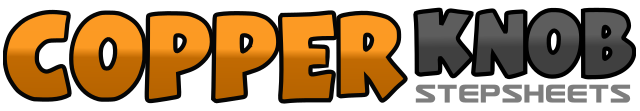 .......Count:32Wall:0Level:High Beginner - Partner / Circle.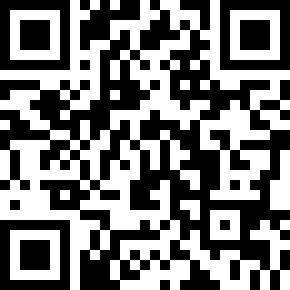 Choreographer:Dan Albro (USA) - February 2011Dan Albro (USA) - February 2011Dan Albro (USA) - February 2011Dan Albro (USA) - February 2011Dan Albro (USA) - February 2011.Music:Jumpin' the Jetty - Coastline : (CD: Sneakin' Out Back)Jumpin' the Jetty - Coastline : (CD: Sneakin' Out Back)Jumpin' the Jetty - Coastline : (CD: Sneakin' Out Back)Jumpin' the Jetty - Coastline : (CD: Sneakin' Out Back)Jumpin' the Jetty - Coastline : (CD: Sneakin' Out Back)........1&2Step fwd R, step L next to R, step fwd R3&4Step fwd L, step R next to L, step fwd L5&6Turn ¼ left stepping side R, step L next to R, turn ¼ left stepping back R7&8Step back L, step R next to L, step back L1,2,3,4Rock back R, step fwd L, step fwd R, pivot ½ left weight on L5,6,7,8Rock fwd R, replace weight on L, rock back R, replace weight on L1,2,3,4Step fwd R, lock L behind R, step fwd R, brush fwd L5,6,7,8Step fwd L, lock R behind L, step fwd L, brush fwd R1&2,3,4Step side R, step L next to R, step side R, rock back on L, replace weight on R5&6,7,8Step side L, step R next to L, step side L, rock back on R, replace weight on L